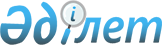 Иран Ислам Республикасының Президенті Махмуд Ахмадинежадтың Қазақстан Республикасына ресми сапарын дайындау және өткізу туралыҚазақстан Республикасы Премьер-Министрінің 2009 жылғы 1 сәуірдегі N 49-ө Өкімі



      Иран Ислам Республикасының Президенті Махмуд Ахмадинежадтың Қазақстан Республикасына ресми сапарын дайындау және өткізу мақсатында:





      1. Қазақстан Республикасы Сыртқы істер министрлігі 2009 жылғы 6 - 7 сәуірде Астана қаласында Иран Ислам Республикасы Президентінің Қазақстан Республикасына ресми сапарын (бұдан әрі - сапар) дайындау және өткізу жөніндегі протоколдық-ұйымдастыру іс-шараларын қамтамасыз етсін.





      2. Қазақстан Республикасы Президентінің Іс басқармасы (келісім бойынша):



      қосымшаға сәйкес "1+10" (өзара қағидат бойынша) форматы бойынша Иран Ислам Республикасы ресми делегациясының мүшелеріне қызмет көрсету жөнінде ұйымдастыру шараларын қабылдасын;



      2009 жылға арналған республикалық бюджетте 001 "Мемлекет басшысының, Премьер-Министрдің және мемлекеттік органдардың басқа да лауазымды адамдарының қызметін қамтамасыз ету" және 003 "Республикалық деңгейде халықтың санитарлық-эпидемиологиялық салауаттылығы" бағдарламалары бойынша көзделген қаражат есебінен сапарды өткізуге арналған шығыстарды қаржыландыруды қамтамасыз етсін.





      3. Қазақстан Республикасы Ішкі істер министрлігі, Қазақстан Республикасы Президентінің Күзет қызметі (келісім бойынша), Қазақстан Республикасы Ұлттық қауіпсіздік комитеті (келісім бойынша) Иран Ислам Республикасының ресми делегациясы мүшелерінің Астана қаласының әуежайындағы, тұратын және болатын орындарындағы қауіпсіздігін, жүретін бағыттары бойынша бірге жүруді, сондай-ақ арнайы ұшақты күзетуді қамтамасыз етсін.





      4. Қазақстан Республикасы Көлік және коммуникация министрлігі белгіленген тәртіппен:



      Қазақстан Республикасы Қорғаныс министрлігімен бірлесіп, Иран Ислам Республикасының Президенті арнайы ұшағының Қазақстан Республикасының аумағы үстінен ұшып өтуін, Астана қаласының әуежайына қонуын және одан ұшып шығуын;



      Астана қаласының әуежайында арнайы ұшаққа техникалық қызмет көрсетуді, оның тұрағын және жанармай құюды қамтамасыз етсін.





      5. Қазақстан Республикасы Мәдениет және ақпарат министрлігі сапарды бұқаралық ақпарат құралдарында жария етуді қамтамасыз етсін, сондай-ақ Қазақстан Республикасы Президентінің атынан ресми түскі ас кезінде концерттік бағдарлама ұйымдастырсын.





      6. Астана қаласының әкімдігі Иран Ислам Республикасының ресми делегациясын Астана қаласының әуежайында қарсы алу және шығарып салу жөніндегі ұйымдастыру іс-шараларын орындауды, әуежайды және көшелерді безендіруді, баратын орындарға бірге жүруді, сондай-ақ мәдени бағдарламаны ұйымдастыруды қамтамасыз етсін.





      7. Қазақстан Республикасы Республикалық ұланы (келісім бойынша) Астана қаласының әуежайында Иран Ислам Республикасының Президенттің қарсы алу және шығарып салу ресми рәсімдеріне қатыссын.





      8. Осы өкімнің іске асырылуын бақылау Қазақстан Республикасы Сыртқы істер министрлігіне жүктелсін.


      Премьер-Министр                                     К. Мәсімов





Қазақстан Республикасы



Премьер-Министрінің 



2009 жылғы 1 сәуірдегі



N 49-ө өкіміне   



      қосымша       



Иран Ислам Республикасының ресми делегациясына қызмет көрсету жөніндегі ұйымдастыру шаралары






      1. Иран Ислам Республикасы ресми делегациясының мүшелерін (1+10 форматы бойынша), бірге жүретін адамдарды Астана қаласындағы қонақ  үйге орналастыру, тамақтандыру және оларға көліктік қызмет көрсету.





      2. Қазақстан Республикасының Президенті Күзет қызметінің қызметкерлерін қонақ үйге орналастыру.





      3. Баспа өнімдерін (бейдждер, сапардың бағдарламалары, автокөліктерге арнайы рұқсатнамалар, куверттік карталар, қабылдауға шақырулар) дайындау.





      4. Делегация басшысы мен мүшелері үшін сыйлықтар мен кәдесыйлар сатып алу.





      5. Иран Ислам Республикасының ресми делегациясын қарсы алу және шығарып салу кезінде Астана қаласының әуежайында шай дастарханын ұйымдастыру.





      6. Іс-шараларды өткізу орындарын гүлмен безендіру.





      7. Қазақстан Республикасының Президенті атынан Астана қаласында Иран Ислам Республикасының Президенті құрметіне ресми қабылдау ұйымдастыру.





      8. Ресми делегацияның мүшелеріне және бірге жүретін адамдарға медициналық қызмет көрсету.

					© 2012. Қазақстан Республикасы Әділет министрлігінің «Қазақстан Республикасының Заңнама және құқықтық ақпарат институты» ШЖҚ РМК
				